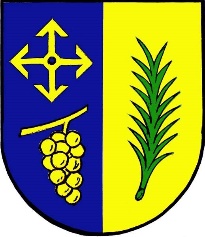 Žádost o pronájem KD Drnovice Příjmení, jméno/název firmy:…………………………………………………………... Bydliště/ sídlo firmy: ……………………………………………………………………. ……………………………………………………………………Datum narození/IČO:……………………………………………………………………  Telefon:……………………………………e-mail:…………………………………….Termín pronájmu KD Drnovice (datum, čas):  od……………..….………. do…………………….…… Datum a čas převzetí / předání klíčů………………………………………………….Účel pronájmu (svatba, oslava, koncert, zábava…): ……………………………………….Předpokládaný počet osob:       …………………Zájem o pronájem : ( nehodící přeškrtněte)celého kulturního domučásti kulturního domu:přízemí -vstupní hala,                            patro : - horní přísálí             - sál, jeviště                                           - salónek              - bar + dolní přísálí                                - kuchyňka             - bar U Vstupu,                                      - galerie             - tělocvična Nájemce potvrzuje svým podpisem, že se seznámil s Provozním řádem KD Drnovice, Drnovice č. p. 203, schváleným   RO konané dne   a bude jej při užívání pronajatých prostor dodržovat.     Souhlasím se zveřejněním informace o konání uvedené akce na webových stránkách obce.					(u akce určené pro veřejnost)Svým podpisem stvrzuji, že souhlasím s využitím mých osobních údajů, v souvislosti s vyřízením shora uvedeného pronájmu pro účely agendy vedené obecním úřadem, projednání v orgánech obce a zveřejnění rozhodnutí těchto orgánů, uzavření smluv apod., ve kterých jsou tyto údaje obsaženy, tj. všude tam, kde lze uvedením osobních údajů předejít záměně účastníků právního vztahu. Tento souhlas je poskytován na dobu neurčitou, nejdéle však do okamžiku, kdy pomine účel, pro který budou uvedené osobní údaje zpracovány, s výjimkami stanovenými zvláštními zákony.Odpovědná osoba za pronájem …………………………………………………….Tel. Kontakt, e – mail…………………………………………………………………Datum:…………………          Podpis žadatele:……………………………….. Sazba nájmu – vyplní úřední osoba:………………………………………….. Sazba nájmu:…………………………..Kč 